MURSD Mentoring and InductionIn Support of Instructional Excellence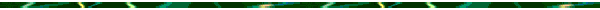 Mentoring Classroom Observation FormTeacher Signature:_____________________________________Observer Signature:____________________________________		Received by C.O.: _____________Observer:Teacher:Date:Grade/Subject/Course:Lesson Observed (topic/learning objective)Purpose of the Observation:Comments:Questions for Reflection: